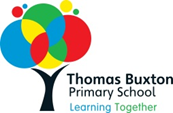 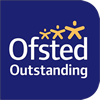 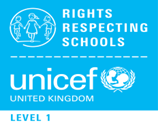 Thomas Buxton Primary SchoolBuxton Street, Whitechapel, London, E1 5AR Tel 02072473816Headteacher:  Mrs Lorraine FlanaganRoll:  433 aged 3- 11 yearsOur Local Authority maintained two-form primary school is a friendly, happy and successful place to be for children, staff and families. Our school values underpin all that we do and a strong team ethos ensures that we work effectively together to do the best for all our children. Our recent Ofsted inspection confirmed that we are an outstanding school.We are looking to appoint great teachers to the following posts for September 2018.Phase Leader (KS1 or Lower/Upper KS2) with Core Curriculum Responsibility for Maths(There is some flexibility with the area of responsibility)MPR/UPR (Current Pay Point) + TLR 2c (£6513) Full Time Permanent PostWe are looking for someone who can:Demonstrate a clear understanding of what constitutes outstanding teaching and learning, and has the ability to lead staff by exampleInspire and motivate staff, parents, carers and children  Demonstrate interpersonal and organisational skills Show commitment to ensuring equality of opportunity for all learners Be a dynamic and creative practitioner with high expectations We offer you:A happy, supportive and friendly environment where we work effectively as a team Children who are eager to learn, committed staff, governors, parents and carersA reduced teaching timetable to support and manage your phaseA commitment to a healthy work/life balance with 20% PPA time for all teaching staff.Inspiring curriculum enrichment opportunities because of our exciting location close to central London and Spitalfields City FarmOpportunities to develop your leadership and management skills supported by a commitment to your continuous professional developmentThe school is committed to safeguarding and promoting the welfare of children and expects all staff and volunteers to share this commitment. The successful candidates will require an enhanced DBS clearance. Visits to the school before applying are warmly encouraged and welcomed.  Please download documents from this website and return completed applications to Shifa Begum by email shifab@thomasbuxton.towerhamlets.sch.uk.Applications will be considered on receipt with an early opportunity for interview.  Closing date for applications: 9.00am Monday 5th February 2018 Applications will be considered on receipt with an early opportunity for interview.  Interviews will be held in school on:  Thursday 8th February 2018.       School Website: www.thomasbuxton.towerhamlets.sch.ukPlease note that only shortlisted candidates will be notified of interview. 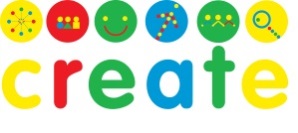 Contribute, Respect, Enquire, Aspire, Team Work, Enjoy 